  	  Lüttkoppel 1 - 22335 Hamburg (Fuhlsbüttel)               Tel. : 300 62 99-0, Fax 300 62 99-199      	http://www.scala-sportclub.de     	Email: info@scala-sportclub.de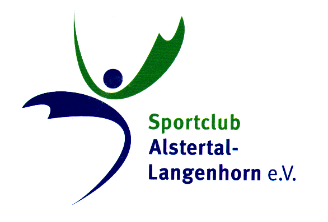 AustrittserklärungHiermit erkläre ich den Austritt für folgende Person(en) aus dem/der:Verein			(  )Sportart			(  )	welche ?____________________________zum (Datum des Austritts):	___________________________________Mitgliedsnummer(n):		___________________________________Name und Geburtsdatum    -bitte in Druckbuchstaben-des/der Mitgliedes/er		___________________________________					___________________________________					___________________________________Anschrift:				___________________________________					___________________________________Mir ist bekannt, dass die Kündigung für den Verein mit Unterschrift im Original(lt. Satzung §5 (2)) 6 Wochen vor Quartalsende der Geschäftsstelle vorliegen muss. Per Fax, Email oder Emailanhang ist eine Kündigung nicht möglich!Die Kündigung einer Sportart kann nur zum Quartalsende erfolgen.Außerdem nehme ich zur Kenntnis, dass evtl. bestehende Beitragsrückstände bis zum Ende der Mitgliedschaft zu begleichen sind.Hamburg, den ________________     Unterschrift: ______________________					          (Bei Kindern und Jugendlichen eines Erziehungsberechtigten)Wir wären ihnen sehr dankbar, wenn sie den Fragebogen zur Kündigung ausfüllen würden und an uns zurück senden. Vielen Dank.